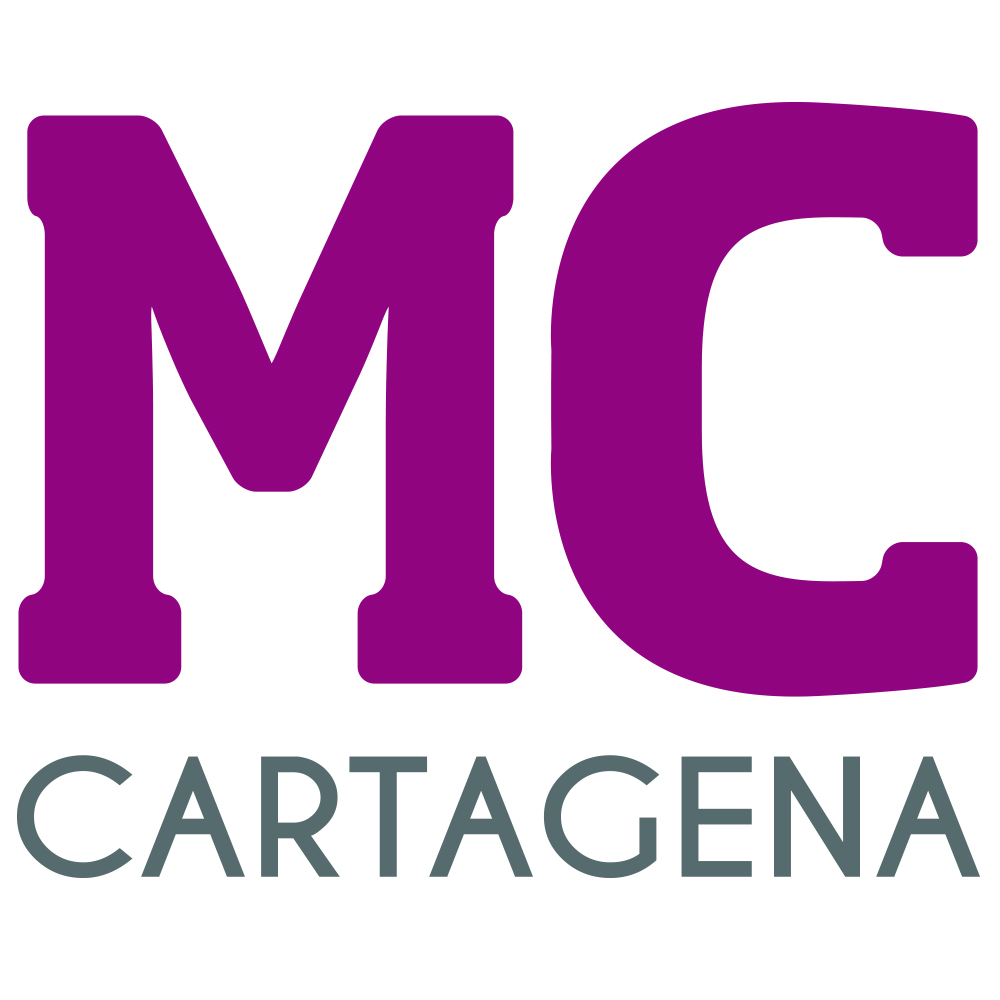 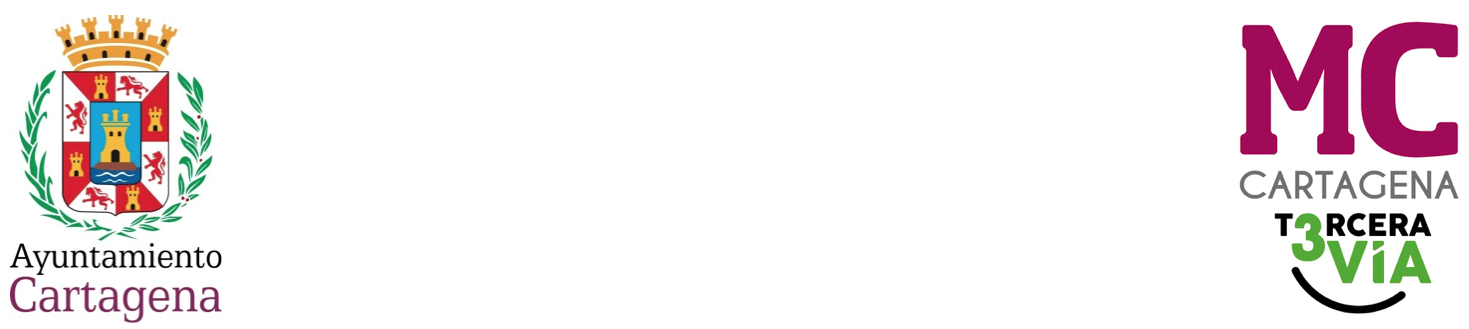 PREGUNTA QUE PRESENTA ENRIQUE PÉREZ ABELLÁN, CONCEJAL DEL GRUPO MUNICIPAL MC CARTAGENA, SOBRE `TRAMO DE VIAL ENTRE LA GLORIETA CARRETERA LA ASOMADA Y LA PLAZA ALICANTE´El tramo de 2,4 kilómetros referenciado en el encabezamiento de esta pregunta, incluido recientemente en el inventario del convenio firmado entre la Consejería de Fomento y el Ayuntamiento, para la cesión de tramos transversales de carreteras regionales que atraviesan algunas poblaciones urbanas de nuestro municipio. La calle Pintor Portela presenta bastantes irregularidades de su firme con agrietamientos en una parte de su trazado, además de deficiencias de acerado, señalización e iluminación.Por lo anteriormente expuesto, el concejal que suscribe presenta en el Pleno la siguientePREGUNTA¿Podemos conocer una breve descripción de las obras a realizar. Coste de las mismas. Serán asumidas con el importe de 3,9 millones de euros de subvención otorgada por la CARM o tendrá que asumir parte el Ayuntamiento con un presupuesto propio? Cartagena, a 8 de abril de 2024.Fdo. Jesús Giménez Gallo                            Fdo. Enrique Pérez AbellánPortavoz Grupo municipal  MC.                   Concejal del Grupo municipal MC. A LA ALCALDÍA – PRESIDENCIA DEL EXCMO. AYUNTAMIENTO DE CARTAGENA